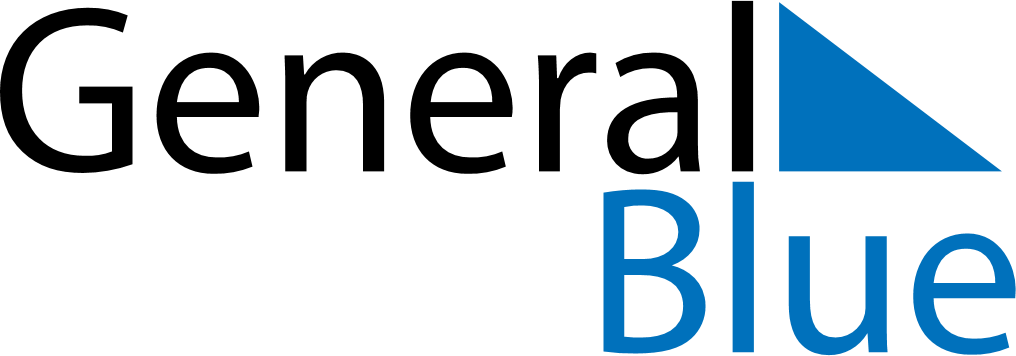 September 1585September 1585September 1585September 1585September 1585SundayMondayTuesdayWednesdayThursdayFridaySaturday123456789101112131415161718192021222324252627282930